Boiko DmytroGeneral details:Certificates:Experience:Documents and further information:Communicable, purposeful. I like working in a team. I have no bad habits.
I speak well in English. I have 14-th years an experience of working as a ships turner at a shipyard. At the moment Im looking for a job as a  motorman turner.Position applied for: Motorman-TurnerDate of birth: 08.10.1981 (age: 36)Citizenship: UkraineResidence permit in Ukraine: YesCountry of residence: UkraineCity of residence: KhersonPermanent address: 200 years of Kherson str. 1/ fl.64Contact Tel. No: +38 (095) 525-84-01E-Mail: dikma@i.uaSkype: dima.boiko1U.S. visa: NoE.U. visa: NoUkrainian biometric international passport: Not specifiedDate available from: 08.06.2017English knowledge: GoodMinimum salary: 1000 $ per month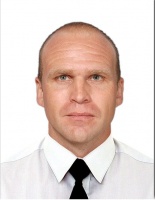 DocumentNumberPlace of issueDate of expiryCivil passportMP 284041MVD Kherson00.00.0000Seamanâs passportAB 592735PORT KHERSON07.12.2021Tourist passportET 451534651216.11.2021TypeNumberPlace of issueDate of expirySecurity-related training and instruction for seafarers with designated security duties1055601.09.2021Proficiency in sorvival craft and rescue boats1932429.08.2021Safety familiarization, Basic training and Instruction for all seafarers2314622.08.2021Security training for seafarers with designated security duties0141527.01.2022Advanced fire fighting0312527.01.2022PositionFrom / ToVessel nameVessel typeDWTMEBHPFlagShipownerCrewingMotorman 2nd class05.07.2016-06.09.2016GRIGOLETIFishing Vessel70 tSKL232Ukrainefirm "LIMAN"&mdash;